ALLA DIRIGENTE SCOLASTICA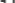 ISTITUTO COMPRENSIVODl POGGIO RUSCO___l sottoscritt _____________________________________________________________docente/non docente con contratto a tempo indeterminato, in servizio presso la Scuola dell'Infanzia / Primaria / Secondaria di 1° Grado di ________________________________C H I E D Eai sensi dell' art. 62 c. 5 del CCNL Scuola 2002/2005, di partecipare, con diritto alla sostituzione fino a 5 giorni nell' arco dell'anno scolastico, al corso di aggiornamentosottodescritto:Titolo: ___________________________________________________________________Promosso da: _________________________________________________________soggetto qualificato per la formazione ai sensi dell'art. 66 CCNL 02/05, che si terrà dal ________________________________ al __________________________ compresi._ l__sottoscritt __si impegna a produrre la necessaria attestazione di partecipazione al rientro in sede.Poggio Rusco, ___________________________Firma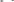 _______________________________________Nota: richiesta analoga è fattibile per iniziative d'aggiornamento promosse da scuole, università, IRRE, MIUR.________________________________________________________________________________________ISTITUTO COMPRENSIVO Dl POGGIO RUSCOVISTO: SI CONCEDELA DIRIGENTE SCOLASTICADott.ssa Cristina Tralli_________________________ISTITUTO COMPRENSIVO Dl POGGIO RUSCODOMANDA A PARTECIPARE A CORSO Dl AGGIORNAMENTODOMANDA A PARTECIPARE A CORSO Dl AGGIORNAMENTODOMANDA A PARTECIPARE A CORSO Dl AGGIORNAMENTO